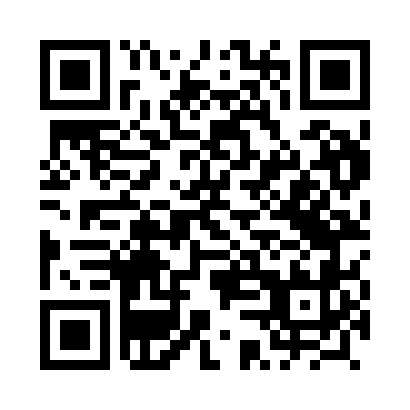 Prayer times for Glojsce, PolandWed 1 May 2024 - Fri 31 May 2024High Latitude Method: Angle Based RulePrayer Calculation Method: Muslim World LeagueAsar Calculation Method: HanafiPrayer times provided by https://www.salahtimes.comDateDayFajrSunriseDhuhrAsrMaghribIsha1Wed2:535:1112:315:367:529:592Thu2:505:0912:305:377:5310:023Fri2:475:0712:305:377:5510:054Sat2:445:0512:305:387:5610:075Sun2:415:0412:305:397:5710:106Mon2:385:0212:305:407:5910:137Tue2:355:0112:305:418:0010:158Wed2:324:5912:305:428:0210:189Thu2:294:5712:305:438:0310:2110Fri2:264:5612:305:448:0510:2411Sat2:224:5412:305:458:0610:2712Sun2:194:5312:305:458:0810:2913Mon2:164:5112:305:468:0910:3214Tue2:144:5012:305:478:1010:3515Wed2:144:4912:305:488:1210:3816Thu2:134:4712:305:498:1310:3917Fri2:134:4612:305:498:1510:3918Sat2:124:4512:305:508:1610:4019Sun2:124:4412:305:518:1710:4120Mon2:114:4212:305:528:1810:4121Tue2:114:4112:305:538:2010:4222Wed2:104:4012:305:538:2110:4223Thu2:104:3912:305:548:2210:4324Fri2:104:3812:305:558:2310:4425Sat2:094:3712:315:558:2510:4426Sun2:094:3612:315:568:2610:4527Mon2:094:3512:315:578:2710:4528Tue2:084:3412:315:588:2810:4629Wed2:084:3312:315:588:2910:4630Thu2:084:3312:315:598:3010:4731Fri2:084:3212:315:598:3110:47